KATA PENGANTAR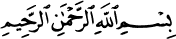 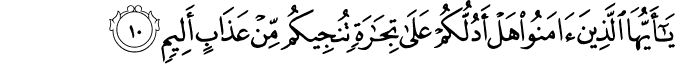 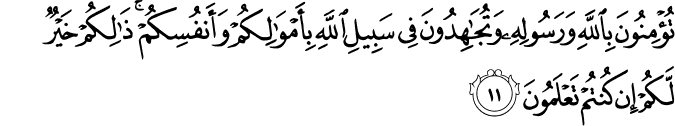 Artinya : “Wahai orang-orang yang beriman! Maukah kamu Aku tunjukkan suatu perdagangan yang dapat menyelamatkan kamu dari azab yang pedih?” (Yaitu) kamu beriman kepada Allah dan Rasul-Nya dan berjihad di jalan Allah dengan harta dan jiwamu. Itulah yang lebih baik bagi kamu jika kamu mengetahui.  Alhamdulillah segala puji syukur penulis ucapkan ke hadirat Allah yang maha kuasa yang telah melimpahkan rahmat, hidayat dan kemudahan kepada penulis sehingga dapat menyelesaikan bahan seminar ini yang berjudul “Penetapan Kadar Timbal Besi dan Cadmium Dalam Minuman Susu Dan Buah Kemasan Kaleng Secara Spekrofotometri Serapan Atom”. Bahan seminar ini saya ajukan sebagai salah satu syarat untuk memperoleh gelar sarjana Farmasi pada program studi Farmasi Universitas Muslim Nusantara Al-Washliyah Medan.Pada kesempatan ini dengan segala kerendahan hati penulis mengucapkan terima kasih yang tulus kepada kedua orang tua, ayah (Alm) Parlindungan Ritonga dan ibu saya Hj. Rosmawati Dalimunte yang saya sayangi dengan tulus dan ikhlas memberikan kasih sayang serta senantiasa memberikan dorongan, motivasi, bimbingan, doa dan nasehat selama ini sehingga penulis dapat menelesaikan proposal ini, saya ucapkan terima kasih juga kepada abang saya Hotdi Pandi Ritonga, Hotari Tua Ritonga S.H, Roito Ritonga S.Sos, Dardi Ansyah Ritonga Serta Kakak Saya A.Md.Keb Rika Riani Ritonga, Azizah nur lubis S.Pd, Syahrianti S.Sos, Reni kurniawati S.Sos dan Ahmadi Pangharapan Pane telah memberikan dorongan, motivasi dan doa kepada penulis.Pada kesempatan ini, mengingat banyaknya bantuan dan bimbingan yang diterima selama penyusunan bahan seminar ini maka peneliti ingin menyampaikan penghargaan dan terima kasih yang sebesar-besarnya kepada :Bapak Dr. KRT. Hardi Mulyono K. Surbaktiselaku Rektor Universitas Muslim Nusantara Al-Washliyah Medan.Ibu Minda Sari Lubis, S.Farm., M.Si., Apt selaku Plt. Dekan Universitas Muslim Nusantara Al-Washliyah Medan. Ibu Debi Meilani, S.Si., M.Si., Apt., selakuwakil Dekan I Universitas Muslim Nusantara Al-Washliyah Medan. Ibu Melati Yulia Kusumastuti, S.Farm., M.Sc selaku wakil Dekan II Universitas Muslim Nusantara Al-Washliyah Medan. Ibu Rafita Yuniarti, S.Si., M.Kes., Apt selaku Kepala Laboratorium dan Staf Laboratorium Terpadu Farmasi Universitas Muslim Nusantara AL-Washliyah Medan.Bapak Ricky Andi Syahputa, M. Sc, selaku Dosen Pembimbing I peneliti yang telah membantu memberikan petunjuk dan pengarahan dalam penulisan skripsi ini.Ibu Syarifah Nadia, S.Farm,. M.Si. Apt., selaku Dosen Pembimbing II peneliti yang telah membantu memberikan petunjuk dan pengarahan dalam penulisan skripsi ini.Ibu Anny Sartika Daulay S.Si., M.Si selaku penguji yang telah memberi banyak masukan, saran dan bimbingan kepada penulis selama penelitian hingga selesainya penyusunan skripsi ini.Dosen dan Staf Pegawai Fakultas Farmasi Universitas Muslim Nusantara Al-Washliyah Medan.Bapak Drs. Fathur Rahman Harun, M.si., Apt., selaku Kepala Laboratorium MUI yang telah mengizinkan peneliti untuk melakukan penelitian.Terima kasih kepada teman baik saya Aryandi Harahap, Surya Darma, Tamren Hasibuan, Candrika, Ria Santika, Nurma Yunita, Balqis, Kana al-asyih, Iyun Novita Hannun, Bhetelia Panjaian, Rima Widiyastuti Dan Seluruh Keluarga Besar Farmasi E Dan Mahasiswa Farmasi Stambuk 2015 yang telah mendorong membantu dan memotivasi saya untuk menyelesaikan bahan seminar saya ini.	Dengan penuh kesadaran diri dan segala kerendahan hati penulis menyadari banyak kekurangan dalam penulisan skripsi ini. Oleh karena itu penulis senantiasa mengharapkan kritik dan saran yang membangun untuk kesempurnaan skripsi ini.Semoga skripsi ini bermanfaat dibidang ilmu farmasi.								Medan,  Juli 2019								Penulis                                                                                                Renti Adelina Ritonga									NPM. 152114183